「めざせ！佐渡学キッズ・マイスター☆」　応募用紙（解答用紙）応募者氏名（ふりがな）　　　　　　　　　　　　　　　　　　（　　　　　　　　　　　　　　　　）学校名　　　　　　　　　　　　　　　　　　小学校　　　　　　　　　　　年　もんだいのこたえ　　　　　　　　　　　　　　　　　　　　　　　　　　　　　　　　　　　　　　　　　　　　　　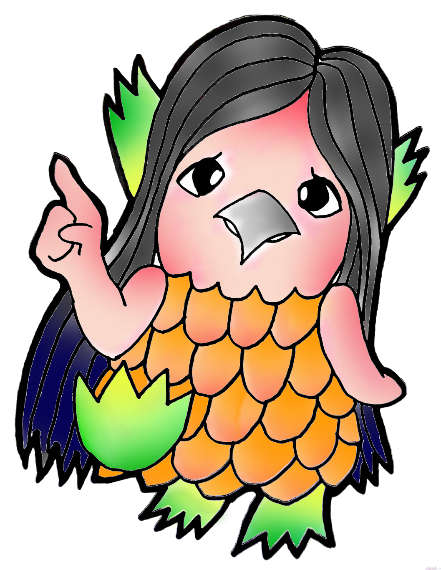 もんだい１もんだい２もんだい３もんだい４もんだい５もんだい６もんだい７もんだい８もんだい９もんだい10もんだい11もんだい12もんだい13もんだい14もんだい15もんだい16もんだい17もんだい18もんだい19もんだい20